  									Čistopis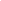 Všeobecne záväzné nariadeniemestskej časti Bratislava - Devínska Nová Ves č. 6/2022
o výške príspevku a spôsobe jeho platby na čiastočnú úhradu nákladov(o príspevkoch) v školách a školských zariadeniach 
v zriaďovateľskej pôsobnosti mestskej časti Bratislava - Devínska Nová VesMiestne zastupiteľstvo mestskej časti Bratislava - Devínska Nová Ves na základe samostatnej pôsobnosti podľa článku 67 a 68 Ústavy,  podľa § 15 odsek 2 písm. a) zákona č. 377/1990 Zb. o hlavnom meste Slovenskej republiky Bratislave v znení neskorších predpisov, § 6 ods. 1 zákona SNR č. 369/1990 Zb. o obecnom zriadení v znení neskorších predpisov, podľa §§ 28,  140 zákona č. 245/2008 Z. z. o výchove a vzdelávaní (školský zákon) a o zmene a  doplnení niektorých zákonov v znení neskorších predpisov, podľa § 6 ods. 24 zákona č. 596/2003 Z. z. o štátnej správe v školstve a školskej samospráve a o zmene a doplnení niektorých zákonov v znení neskorších predpisov, vydáva toto Všeobecne záväzné nariadenie mestskej časti Bratislava - Devínska Nová Ves č.6/2022 o výške príspevku  a spôsobe jeho platby na čiastočnú úhradu nákladov (o príspevkoch) v školách a školských zariadeniach v zriaďovateľskej pôsobnosti mestskej časti Bratislava -Devínska Nová Ves. Čl. 1
Úvodné ustanoveniePre účely tohto nariadenia sú školami materské školy a školskými zariadeniami školské kluby detí v zriaďovateľskej pôsobnosti mestskej časti.Výška stanoveného príspevku v materských školách a v školských kluboch detí sa mení v súvislosti s úpravou súm životného minima pre jedno nezaopatrené dieťa podľa osobitného predpisu). Výšku stanoveného príspevku v materských školách a v školských kluboch detí bude určená podľa tohto nariadenia starostom mestskej časti ako štatutárnym orgánom zriaďovateľa a zverejnená riaditeľmi základných a materských škôl obvyklým, verejne dostupným spôsobom.
Čl. 2
Materská školaMesačný príspevok za pobyt dieťaťa v materskej škole uhrádza zákonný zástupca vo výške 50,-€ na jedno dieťa. Výška poplatku na druhé dieťa je 40,-€, na tretie a ďalšie dieťa 30,-€ s podmienkou, že všetky deti aktuálne navštevujú MŠ v zriaďovateľskej pôsobnosti mestskej časti Bratislava-Devínska Nová Ves. Príspevok uhrádza zákonný zástupca dieťaťa materskej škole vopred, najneskôr do 10. dňa v príslušnom kalendárnom mesiaci.Príspevok v materskej škole sa neuhrádza za dieťa ak:má jeden rok pred plnením povinnej školskej dochádzky,zákonný zástupca dieťaťa predloží riaditeľovi materskej školy doklad o  tom, že je poberateľom dávky v hmotnej núdzi a príspevkov k dávke v hmotnej núdzi podľa osobitného predpisu),je umiestnené v zariadení na základe rozhodnutia súdu,má prerušenú dochádzku do materskej školy na viac ako 30 po sebe nasledujúcich  kalendárnych dní z dôvodu choroby alebo vážnych rodinných dôvodov preukázateľným spôsobom, nenavštevuje materskú školu v čase prerušenia prevádzky počas letných prázdnin.Počas dochádzky dieťaťa do materskej školy v mesiacoch júl, august:zákonný zástupca dieťaťa uhrádza príspevok podľa odseku 1,zákonný zástupca dieťaťa, ktoré bude dochádzať do materskej školy iba určitý počet dní, uhrádza za tieto dni iba pomernú časť príspevku za pobyt dieťaťa v materskej škole,zákonný zástupca dieťaťa uhrádza pomernú časť určeného príspevku v prípade, že bola prerušená prevádzka materskej školy zapríčinená závažnými dôvodmi zriaďovateľa bez možnosti zaradenia dieťaťa do náhradnej materskej školy.Riaditeľ rozhodne o znížení, alebo odpustení príspevku podľa odseku 1 na základe písomnej žiadosti rodiča, alebo zákonného zástupcu v závažných, alebo opodstatnených dôvodoch. Čl. 3
Školský klub detíMesačný príspevok na čiastočnú úhradu nákladov spojených s výchovno-vzdelávacou činnosťou školského klubu detí uhrádza zákonný zástupca žiaka vo výške 35,-€. Príspevok uhrádza zákonný zástupca žiaka základnej školy vopred, najneskôr do 10. dňa v príslušnom kalendárnom mesiaci.Počas dochádzky dieťaťa do školského klubu detí v čase letných prázdnin zákonný zástupca žiaka uhrádza príspevok podľa odseku 1. Riaditeľ rozhodne o znížení alebo odpustení príspevku podľa odseku 1, ak zákonný zástupca žiaka o to písomne požiada a predloží doklad o tom, že je poberateľom dávky v hmotnej núdzi a príspevkov k dávke v hmotnej núdzi podľa osobitného predpisu3), alebo na základe písomnej žiadosti zákonného zástupcu v závažných a opodstatnených dôvodoch.Čl.4Zrušovacie ustanoveniaToto VZN ruší a nahrádza doterajšie VZN č.4/2021, VZN č. 9/2015, VZN č. 2/2012, VZN č. 2/2010, VZN č. 9/2009, VZN č. 6/2008 a VZN č. 4/2008. Čl. 5
ÚčinnosťToto VZN č.6/2022 bolo schválené Miestnym zastupiteľstvom Mestskej časti Bratislava -Devínska Nová Ves dňa 21.decembra 2022 uznesením č.34/12/2022 a nadobúda účinnosť 1.februára 2023Návrh tohto VZN bol zverejnený na úradnej tabuli a na internetovej stránke Mestskej časti Bratislava-Devínska Nová Ves v lehote v zmysle ustanovenia § 6 ods. 3 zákona č. 369/1990 Zb. o obecnom zriadení v znení neskorších predpisov Dárius Krajčír    starosta mestskej časti         Bratislava – Devínska Nová Ves